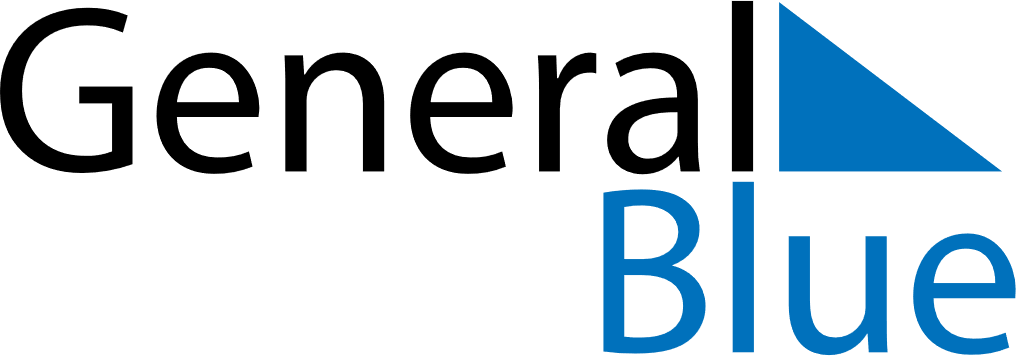 June 2021June 2021June 2021French GuianaFrench GuianaSundayMondayTuesdayWednesdayThursdayFridaySaturday123456789101112Abolition of Slavery131415161718192021222324252627282930